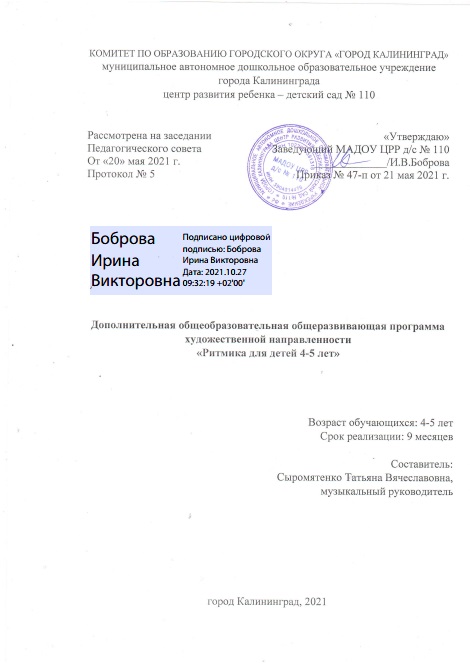 ПОЯСНИТЕЛЬНАЯ ЗАПИСКАДанная дополнительная образовательная программа носит художественно-эстетическую направленность и рассчитана для детей с 4 - 5 лет. Музыка для ребёнка – мир радостных переживаний. Чтобы открыть перед ним дверь в этот мир, надо развивать у него способности и, прежде всего, сформировать эстетическое восприятие и эмоциональную отзывчивость. Иначе музыка не выполнит свои воспитательные функции.Эстетическое восприятие – это «школа чувств» (Э.Кант), которые формируются благодаря особому свойству музыки – вызывать сопереживание слушателей. На первый взгляд, жизненные и музыкальные эмоции очень похожи и одинаково сильно переживаются индивидом. Но на самом деле, чувства, воплощённые в музыке, не всегда тождественны жизненным. Они всегда «опосредствованы художественным идеалом, системой ценностных представлений, связанных с устойчивым общественно-значимым, социально-историческим содержанием» (В.Медушевский). Переживания эстетического характера обогащают опыт ребёнка, в том числе способность эмоционально реагировать на происходящее вокруг него. Это значит, что он не останется безразличным к радости и горю других людей, проявит в соответствующих случаях сострадание, жалость, сочувствие, или наоборот, негодование, осуждение.	Актуальность программы определяется тем, что у детей дошкольного возраста, как правило, наблюдается недостаточный уровень развития ритмичности, зрительного и слухового внимания и памяти, координации движений .Немаловажным фактором в формировании эстетического воспитания в музыкальной деятельности является организация музыкально-ритмических занятий, так как выразительная передача посредством движений, характера музыки, воплощение образного содержания движений в двигательной деятельности развивают музыкальный слух и память, чувство ритма, активизируют процессы восприятия, а так же служат и задачами физического воспитания, происходит укрепление мышц; улучшается работа органов дыхания, кровообращения, совершенствуются двигательные навыки. Через движение с музыкой идёт активный процесс приобщения ребёнка к музыке, её пониманию.	Во взаимодействии музыки и движений главная роль принадлежит музыке. А движения – это средство для передачи того, что в музыке выражено. Движение помогает ребёнку полнее и глубже понять музыкальное произведение, а музыка, в свою очередь, придаёт движениям ребёнка особую выразительность. Од этом говорят и специалисты, работающие с детьми. А.И.Буренина в своей книге «Ритмическая мозаика» говорит, что «эффект воздействия ритмики на детей идёт по возрастающей линии в направлении всё большего раскрепощения тела и духа ребёнка, поскольку способствует развитию творческого потенциала личности». Учёные В.М.Бехтерев и Б.Теплов говорили, что из средств музыкальной выразительности детьми наиболее легко выделяется и усваивается ритм. Чистякова в своей книге «Психогимнастика» утверждает, что «восприятие внешнего выражения эмоций возбуждает ответные эмоциональные переживания и реакции у детей. Владение выразительными движениями предполагает тонкое понимание всех оттенков и нюансов в выражении лица, жеста, движения тела. Гармоничность музыкально-эстетического воспитания достигается лишь в том случае, когда используются все виды музыкальной деятельности, активизируются все творческие возможности ребёнка.	Новизна и отличительная особенность программы заключается в построении системы занятий с дошкольниками с учетом возрастных закономерностей развития музыкальных способностей и индивидуальных характеристик музыкальности детей. Чередование разных видов музыкально-ритмической деятельности дает возможность каждому ребенку проявить себя и наиболее полно реализовать свои креативные способности.	Цель программы: развитие музыкально-ритмических способностей ребёнка, формирование средствами музыки и ритмических движений разнообразных умений, способностей, качеств личности.Исходя из данной цели задачами являются:1. Развитие музыкальности: развитие способности воспринимать музыку, т.е. чувствовать её настроение и характер, понимать её содержание; развитие специальных музыкальных способностей: музыкального слуха (мелодичного, гармоничного, тембрового), чувства ритма; развитие музыкального кругозора и познавательного интереса к искусству звуков; развитие музыкальной памяти.2. Развитие двигательных качеств и умений:- развитие ловкости, точности, координации движений;- развитие гибкости и пластичности;- воспитание выносливости, развитие силы;- формирование правильной осанки, красивой походки;- развитие умения ориентироваться в пространстве;- обогащение двигательного опыта разнообразными видами движений.3. Развитие творческий способностей, потребности самовыражения в движении под музыку:- развитие творческого воображения и фантазии;- развитие способности к импровизации: в движении, в изобразительной деятельности, в слове.4. Развитие и тренировка психических процессов:- развитие эмоциональной сферы и умения выражать эмоции в мимике и пантомимике;- тренировка подвижности (лабильности) нервных процессов;- развитие воспитания, внимания, воли, памяти, мышления.5. Развитие нравственно-коммуникативных качеств личности:- воспитание умения сопереживать другим людям и животным;- воспитание умения вести себя в группе во время движения, формирование чувства такта и культурных привычек в процессе группового общения с детьми и взрослыми.Содержание программыПриоритетные задачи: развитие гибкости, пластичности, мягкости движений. А также воспитание самостоятельности в исполнении, побуждение детей к творчеству.1. Развитие музыкальности:- воспитание интереса и любви к музыке, потребности её слушать, движение под музыку в свободных играх;- обогащение слушательского опыта – включение разнообразных произведений для  ритмических изображений: народных, современных детских песен и некоторых доступных произведений изобразительного характера композиторов-классиков;- развитие умения передавать в пластике разнообразный характер музыки, различные оттенки настроения (весёлое – грустное, шаловливое – спокойное, радостное, торжественное, шуточное, беспокойное и т.д.);- развитие умения передавать основные средства музыкальной выразительности: темп (умеренно быстрый – умеренно медленный, быстрый); динамику (громко – тихо, умеренно громко, усиление звучания и уменьшение); регистр (высокий, низкий, средний); метроритм (сильную долю, ритмическую пульсацию мелодии, сочетание восьмых и четвёртых); различать 2-3-частную форму произведения, вариации с контрастными по характеру частями;- развитие способности различать жанр произведения (плясовая, колыбельная, марш) и выражать это самостоятельно в соответствующих движениях и в слове.2. Развитие двигательных качеств и умений	Развитие способности передавать в пластике музыкальный образ, используя перечисленные ниже виды движений.Основные: - ходьба – бодрая, спокойная, на полупальцах, на носках, топающим шагом, вперёд и назад (спиной), с высоким подниманием колена (высокий шаг) в разном темпе, ходьба на четвереньках;- бег – лёгкий, ритмичный, передающий различный образ («бабочки», «птички», «ручейки» и т.д.), широкий («волк»), острый (бежим по «горячему песку»);- прыжковые движения – на двух ногах на месте, с продвижением вперёд, прямой галоп «лошадки», лёгкие поскоки.Общеразвивающие упражнения на развитие группы мышц и различный характер, способ движения (упражнения на плавность движений, махи, пружинность); упражнения на гибкость, плавность движений.Имитационные движения – разнообразные образно-игровые движения, раскрывающие понятный детям образ, настроение или состояние («весёлый» или «трусливый», «хитрая», «усталая старушка», «бравый солдат» и т.д.). Уметь передавать динамику настроения, например, «обида – прощение – радость».Плясовые движения – элементы народных плясок, доступных по координации – например, поочерёдное выставление ноги на пятку, притопывание одной ногой, «выбрасывание» ног, полуприседания и полуприсядка для мальчиков и т.д. Упражнения, включающие одновременные движения рук и ног (однонаправленные и симметричные).3. Развитие умений ориентироваться в пространстве: самостоятельно находить свободное место в зале, перестраиваться в круг, становиться в пары и друг за другом, строиться в шеренгу и колонну, в несколько кругов.4. Развитие творческих способностей:- воспитание способности к самовыражению в движении под музыку;- формирование умений исполнять знакомые движения в различных игровых ситуациях, под другую музыку;- развитие воображения, фантазии, умения самостоятельно находить свои, оригинальные движения, подбирать слова, характеризующие музыку и пластичный образ.5. Развитие и тренировка психических процессов:- развитие умения самостоятельно начинать и  заканчивать движение вместе с музыкой – развитие слухового внимания, способность координировать слуховое представление и двигательную реакцию;- развитие умения выражать эмоции в мимике и пантомимике – радость, грусть, страх, удивление, обида и т.д., т.е. разнообразные по характеру настроения, например: «Кошка обиделась», «Девочка удивляется» и др.;- тренировка подвижности (лабильности) нервных процессов на основе движения в различных темпах и ритмах;- развитие восприятия, произвольного внимания, воли, всех видов памяти (слуховой, зрительной, двигательной), мышления, речи – в умении выразить своё восприятие в движениях, а также в рисунках и в словесном описании.6. Развитие нравственно-коммуникативных качеств личности:- воспитание умения сочувствовать, сопереживать, воспринимая музыкальный образ, настроение, объясняя свои чувства словами и выражая их в пластике;- формирование чувства такта (например, не танцевать и не шуметь в помещении, если кто-то отдыхает или занимается, сочувствовать, если кто-то упал или что-то уронил во время движения);- воспитание культурных привычек в процессе группового общения с детьми и взрослыми, привычки выполнять необходимые правила самостоятельно: пропускать старших впереди себя, мальчикам уметь пригласить девочку на танец и затем проводить её на место, извиниться, если произошло нечаянное столкновение и т.д.Программа рассчитана на 1 год обучения.Режим занятий - 2 раза в неделю, 8 занятий в месяц, 96 занятий в год.Форма реализации занятий - групповая. Язык  преподавания – русский.Форма  обучения по программе - очная. Формы проведения занятий: аудиторные. Продолжительность 1 занятия: средняя группа (4-5 лет) – 20 минут. Ожидаемые результаты освоения программы: К концу обучения дети должны уметь: точно координировать движения с основными средствами музыкальной выразительности, запоминать и самостоятельно исполнять танцевальные композиции, использовать разнообразные движения в импровизации под музыку. Выразительно и непосредственно исполнять движения под музыку. Формы подведения итогов реализации программы: отчетные концерты для родителей, выступление на утренниках, праздниках, развлечениях в ДОУ, участие в конкурсах, фестивалях, мероприятиях разного уровня.С целью определения результативности реализации программы используется педагогическое наблюдение .Результативность оценивается по девяти показателям, по трёхбалльной шкале: высокий уровень – 3б., средний уровень – 2б., низкий уровень – 1б. Показатели: музыкальность, эмоциональная сфера, характерологические особенности, творческие проявления, внимание, память, подвижность нервных процессов, пластичность, координация движений.УЧЕБНЫЙ ПЛАНКАЛЕНДАРНО-ТЕМАТИЧЕСКИЙ ПЛАНМЕТОДИЧЕСКОЕ  ОБЕСПЕЧЕНИЕ1.Музыкальный  центр2.Т.Суворова «Танцевальная ритмика» - 7 дисков                                                            3.Т.Суворова «Спортивные олимпийские танцы»- 2 диска                           4.А.Буренина«Ритмическая  мозаика»- 5 дисков                          5.Библиотека классической музыки – 30 дисков    СХЕМА  ПОСТРОЕНИЯ МУЗЫКАЛЬНО-РИТМИЧЕСКОГО ЗАНЯТИЯ1. Первая часть музыкально-ритмического занятия – вводная: упражнения, активизирующие внимание, память; этюды на тренировку отдельных групп мышц («Психогимнастика» М.И.Чистяковой). С помощью предлагаемого материала дети обучаются азбуке выражения эмоций, выразительным и разнообразным движениям.2. Следующая часть – музыкально-ритмическая разминка. В разминку входят элементы физической культуры, упражнения на развитие физического дыхания, слухового и зрительного внимания, слуховой и зрительной памяти, воспитание чувства ритма, развитие координации и темпа в движении. Музыкально-ритмические упражнения разучиваются и осваиваются в течении двух месяцев.3. Основная часть занятия – знакомство детей с элементами нового танца. Большую помощь в работе оказывают упражнения без музыки, то есть подготовительные упражнения. Основная задача – дать детям необходимые двигательные навыки, развить мышечное чувство, сформировать сознательное отношение к выполнению и качеству движений. Эти упражнения разучиваются под счёт или в индивидуальном ритме. Они помогают принимать правильное исходное положение, способствуют осознанию работы двигательного аппарата, укрепляют отдельные группы мышц и увеличивают подвижность суставов, формируют навыки построения и перестроения.	Используя образный рассказ, показ движений, при разучивании плясок и хороводов, создаю атмосферу заинтересованности, учу отражать изменения в музыкальном образе.4. Игровая часть – самая любимая детьми. Музыкальная игра поощряет стремление детей к самостоятельным импровизациям в свободных плясках, учит пластическому выражению игровых образов, формирует умение сочетать пантомиму, танец, пластику.5. Заключительная часть – дети отдыхают. Включаются элементы психогимнастики для снятия эмоционального напряжения, возбуждения.СПИСОК   ЛИТЕРАТУРЫА.И.Буренина Ритмическая мозаика: программа по ритмической пластике для детей дошкольного и младшего школьного возраста. СПб ЛГУ, 1995г.Т.И.Суворова Танцевальная ритмика.№1,2,3,4,5. СПб, 2007Т.И.Суворова. Танцуй малыш. №1,2. СПб, 2007М.И.Чистякова. Психогимнастика. М.; Просвещение, 2010Т.И.Суворова Спортивные олимпийские танцы для детей. №1,2. С.П.б, 20№Наименование разделов, темОбщее количество часовВ том числеВ том числе№Наименование разделов, темОбщее количество часовТеорияПрактика1Музыкально- ритмические навыки10 ч 13 мин1 ч 13 мин9 ч 29 мин2Навыки выразительного движения12 ч 58 мин1 ч 13 мин11 ч 45 мин3Промежуточная аттестация20 мин5 мин15 минИТОГО часов24ч72занятий2 ч 31 мин21 ч 29 минДатаНазвание темыСодержание занятияРепертуарСентябрь Сентябрь1-8занятие Танец «Дождик»Разминка круговая :ходьба по кругу, на носочках, пяточках, легкий бег на носочках, галоп вправо-влево, поскоки, упражнения на развитие внимания , отдельных групп мышц голеностопного сустава, пластики рук и координации  движений;танец, игра 8чДетские песни в современной обработке для разминки, «Дождик» Суворовой,игра «Будь внимательным»-психогимнастика.Октябрьь Октябрь1-8занятия Танец «полька Карабас» Разминка круговая, танец, танцевальные импровизации на тему «Осень»8чДетские песни в современной обработке для разминки, танец «Полька Карабас», «Ноктюрн» ТрофимоваНоябрь Ноябрь1-8 занятия Танец Кнопочка»Разминка круговая, танец, игра на развитие внимания «Птички»8чДетские песни в современной обр. для разминки, Танец «Кнопочка» Суворовой, игра- муз-ка нар.ДекабрьДекабрь1-8занятия Танец «Бусинки»Разминка круговая, танец, сочинение танца гнома, повторение изученного материала8чДетские песни в современной обработке для разминки, Танец «Бусинки» Суворовой  Январь Январь1-8занятияТанец  гномов Разминка круговая, в линиях, перестроение в 4 колонны, танец, релаксация8чМелодии и песни 80х в современной обработке для разминки, танец гномов, Трофимов «Мелодия» Февраль Февраль1-8 занятие Танец восточный Разминка круговая, в линиях, шаг польки, танец, игра.8чМелодии и песни 80х в современной обработке для разминки, танец восточный, муз. из к\ф «Кавказская пленница»Март Март1-8занятия Танец «Весна-красна»Разминка круговая, в линиях, шаг польки, танец, танцевальные фантазии - «Весна»8чМузыка и песни 80х в современной обработке для разминки, «Весна – красна» Суворовой, музыка оркестра Поля Мариа.Апрель Апрель1-8занятия Танец «Чунга - чанга»Разминка круговая, в линиях, шаг польки, танец, релаксация.8чМузыка и  песни 80х в современной обработке для разминки, Танец «Чунга - чанга», «Журавлиный клин»- релаксацияМай Май1-7занятия Танец «Бабка-ежка» Разминка круговая, в линиях, шаг польки, танец, повторение изученного материала, игра7чМузыка и песни80-х в современной обработке для разминки, «Бабка-ежка» Суворовой, игра на развитие фантазии «Баба-яга»8Промежуточная аттестация1чОтчетный концерт